UNITED STATESSECURITIES AND EXCHANGE COMMISSIONWashington, D.C. 20549FORM 8-KCURRENT REPORTPursuant to Section 13 OR 15(d) of the Securities Exchange Act of 1934April 25, 2014Date of Report (Date of earliest event reported)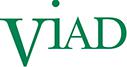 Viad Corp(Exact name of registrant as specified in its charter)Registrant’s telephone number, including area code: (602) 207-1000Check the appropriate box below if the Form 8-K filing is intended to simultaneously satisfy the filing obligation of the registrant under any of the following provisions (see General Instruction A.2. below):Written communications pursuant to Rule 425 under the Securities Act (17 CFR 230.425)Soliciting material pursuant to Rule 14a-12 under the Exchange Act (17 CFR 240.14a-12)Pre-commencement communications pursuant to Rule 14d-2(b) under the Exchange Act (17 CFR 240.14d-2(b))Pre-commencement communications pursuant to Rule 13e-4(c) under the Exchange Act (17 CFR 240.13e-4(c))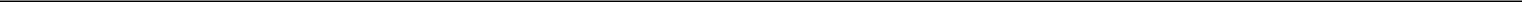 Item 2.02 RESULTS OF OPERATIONS AND FINANCIAL CONDITIONOn April 25, 2014, Viad Corp (the “Company”) issued a press release announcing its unaudited financial results for the first quarter ended March 31, 2014. A copy of the Company’s press release is furnished herewith as Exhibit 99 and is incorporated by reference herein.The information in Item 2.02 of this current report on Form 8-K (this “Report”) is being furnished and shall not be deemed “filed” for the purposes of Section 18 of the Securities Exchange Act of 1934, as amended, or otherwise subject to the liabilities of that Section. The information in Item 2.02 of this Report shall not be incorporated by reference into any registration statement or other document pursuant to the Securities Act of 1933, as amended.Item 9.01 FINANCIAL STATEMENTS AND EXHIBITS(d) Exhibits99 - Press Release dated April 25, 2014.SIGNATURESPursuant to the requirements of the Securities Exchange Act of 1934, the registrant has duly caused this report to be signed on its behalf by the undersigned thereunto duly authorized.Viad Corp(Registrant)April 25, 2014	By:  /s/ Leslie S. StriedelLeslie S. Striedel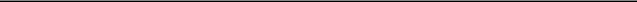 Chief Accounting Officer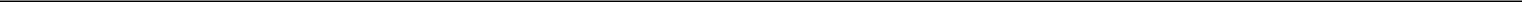 Viad Corp Announces First Quarter 2014 Financial ResultsIncome from Continuing Operations per Share of $0.46Income Before Other Items per Share of $0.36PHOENIX, April 25, 2014 /PRNewswire/ -- Viad Corp (NYSE:VVI) today announced first quarter 2014 income from continuing operations of $9.3 million, or $0.46 per diluted share. Viad's income before other items of $7.4 million, or $0.36 per diluted share, excludes $107,000 of restructuring charges, after taxes, and $2.0 million, or $0.10 per diluted share, related to favorable tax matters This compares to the Company's prior guidance of income before other items in the range of $0.28 to $0.38 per share and 2013 first quarter income before other items of $0.44 per share.Revenue was $285.6 million as compared to $285.2 million in 2013.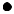 Segment operating income was $13.4 million as compared to $13.6 million in 2013.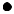 Free cash flow was $19.7 million as compared to an outflow of $13.9 million in 2013.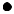 Cash and cash equivalents were $47.3 million at March 31, 2014.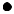 Debt was $1.7 million, with a debt-to-capital ratio of 0.5% at March 31, 2014.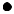 Paul B. Dykstra, chairman, president and chief executive officer, said, "We are off to a very good start in 2014. Both of our business units performed well with results in-line with or better than the upper range of prior guidance. For the quarter, we delivered strong financial results that we believe will continue throughout 2014."As previously announced, the Company's contract to provide concessions within Glacier National Park expired on December 31, 2013. As a result, the Company reclassified prior year operating results related to the contract as discontinued operations. Additionally, all 2014 income and expenses related to the contract, including the $25 million of possessory interest proceeds received in January (net of related taxes and non-controlling interest), were classified as income from discontinued operations.Business Group HighlightsNote: Calculated amounts presented above (including totals and percentages) are calculated using dollars in thousands.Marketing & Events GroupFor the first quarter of 2014, the Marketing & Events Group posted revenues of $277.8 million and operating income of $18.2 million. These results were closely in line with 2013 first quarter results and at the high end of the Company's prior guidance.U.S. segment revenue was $221.4 million as compared to 2013 revenue of $218.3 million. Segment operating income increased 12.3 percent to $15.9 million versus the first quarter of 2013. Results for the quarter were impacted by positive show rotation of approximately $38 million and base same-show revenue growth of 3.9 percent, which more than offset the loss of The International Consumer Electronics Show. Base same-show revenue is defined as revenue from shows that take place in the same city during the same quarter each year. The improvement in operating results on relatively flat revenue was primarily driven by our continued cost structure improvements and higher accruals for performance-based incentives during the 2013 first quarter.International segment revenue was $58.7 million compared to $60.0 million in the first quarter of 2013. Operating income was $2.3 million as compared to $4.4 million during the 2013 quarter. Foreign exchange rate variances had a favorable impact on revenue an operating income of approximately $1.1 million and $48,000, respectively, as compared to the 2013 first quarter. Excluding foreign exchange rate variances, revenue decreased by approximately $2.4 million, primarily driven by negative show rotation revenue of approximately $3 million. The decrease in operating income reflected lower revenue as well as changes in the mix of business.Dykstra said, "This was a strong quarter for the Marketing & Events Group. Our U.S. segment continued to drive margin improvement, posting a 70 basis point increase in U.S. segment operating margin as compared to the 2013 first quarter and driving 12 percent increase in U.S. segment operating income. During the quarter, we produced the largest tradeshow in North America, CONEXPO/CON-AGG and IFPE, which set new records for both exhibit space and number of exhibitors. We also continue to mak solid progress on the business development front, with some key wins and renewals during the quarter."Travel & Recreation GroupTravel & Recreation Group revenue for the seasonally slow first quarter was $7.8 million with an operating loss of $4.8 million, as compared to 2013 first quarter revenue of $8.4 million and operating loss of $4.9 million. Foreign exchange rate variances versus 2013 had an unfavorable impact on revenue of $614,000 and a favorable impact on operating income of $243,000.Dykstra said, "Operating results for the Travel & Recreation Group during the seasonally slow first quarter were slightly better than our prior guidance, with stronger occupancy at Grouse Mountain Lodge. We look forward to the segment's substantial profit contributions during the summer tourism season."2014 OutlookGuidance provided by Viad is subject to change as a variety of factors can affect actual results. Those factors are identified in the safe harbor language at the end of this press release.Dykstra said, "We delivered strong first quarter results and expect significant growth for the full year. We expect the Marketing & Events Group to benefit from continued industry growth, positive show rotation and our relentless focus on driving efficiencies to improve operating margins. In our Travel & Recreation Group, we are excited to open the Glacier Skywalk attraction this May and are focused on driving operating efficiencies within the business. Overall, we expect another year of improved margins from both business units and we are keenly focused on business development opportunities to drive profitable top line growth and enhanced shareholder value."2014 Full Year GuidanceMarketing & Events GroupRevenue is expected to increase at a high single to low double-digit rate from $844.9 million in 2013.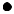 Base same-show revenue is expected to increase at a low to mid single-digit rate in the U.S. Base same shows are defined as shows that take place in the same city during the same quarter each year.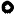 Show rotation is expected to have a net positive impact on full year revenue of approximately $60 million. Show rotation refers to shows that occur less frequently than annually, as well as annual shows that shift quarters from one year to the next.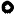 First quarter show rotation had a positive impact on revenue of approximately $35 million.Second quarter show rotation is expected to negatively impact revenue by approximately $10 million.Third quarter show rotation is expected to positively impact revenue by approximately $45 million.Fourth quarter show rotation is expected to negatively impact revenue by approximately $10 million.Exchange rate variances are not expected to have a meaningful impact on results versus 2013.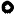 Operating margins are expected to reach approximately 4 percent, compared to 2.4 percent in 2013, driven primarily by continued improvements in U.S. segment profitability.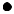 Travel & Recreation GroupRevenue is expected to increase at a low to mid single-digit rate from $108.4 million in 2013. Exchange rate variances are expected to negatively impact revenue by approximately $6 million versus 2013.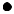 Operating margins are expected to approximate 21 percent to 22 percent, up from 20.1 percent in 2013.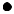 Corporate & OtherCorporate activities expense is expected to approximate $9.0 million to $9.5 million.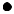 Exchange rates are assumed to approximate $0.90 U.S. Dollars per Canadian Dollar and $1.64 U.S. Dollars per British Pound (on a weighted-average basis). Exchange rate variances are expected to negatively impact income by approximately $0.04 per share versus 2013.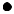 The effective tax rate on income before other items is assumed to approximate 28 percent to 30 percent, as compared to 32 percent in 2013.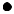 2014 Second Quarter GuidanceFor the second quarter, Viad's income per share is expected to be in the range of $0.34 to $0.44. This compares to second quarter 2013 income before other items of $0.35 per share. Revenue is expected to be in the range of $237 million to $251 million as compared to $246.2 million in the 2013 second quarter. Segment operating income is expected to be in the range of $11.5 million to $15.0 million as compared to $11.5 million in 2013.Implicit within this guidance, are the following group revenue and operating income expectations:Conference Call and Web CastViad Corp will hold a conference call with investors and analysts for a review of first quarter 2014 results on Friday, April 25 at 9 a.m. (ET). During this call, Paul B. Dykstra, chairman, president and chief executive officer of Viad Corp, will discuss the conclusion of the Company's review of strategic options to enhance shareholder value. To join the live conference, call (800) 857-4380, passcode "Viad," or access the webcast through Viad's Web site at www.viad.com. A replay will be available for a limited time at (866) 463-2174 (no passcode required) or visit the Viad Web site and link to a replay of the webcast.About ViadViad is an S&P SmallCap 600 company. Viad operates through its Marketing & Events Group, composed of Global Experience Specialists and affiliates, and its Travel & Recreation Group, composed of Brewster Travel Canada, Glacier Park, Inc. and Alaska Denali Travel. For more information, visit the company's Web site at www.viad.com.Forward-Looking StatementsAs provided by the safe harbor provision under the Private Securities Litigation Reform Act of 1995, Viad cautions readers that, in addition to historical information contained herein, this press release includes certain information, assumptions and discussions that may constitute forward-looking statements. These forward-looking statements are not historical facts, but reflect current estimates, projections, expectations, or trends concerning future growth, operating cash flows, availability of short-term borrowings, consumer demand, new or renewal business, investment policies, productivity improvements, ongoing cost reduction efforts, efficiency, competitiveness, legal expenses, tax rates and other tax matters, foreign exchange rates, and the realization of restructuring cost savings. Actual results could differ materially from those discussed in the forward-looking statements. Viad's businesses can be affected by a host of risks and uncertainties. Among other things, natural disasters, gains and losses of customers consumer demand patterns, labor relations, purchasing decisions related to customer demand for exhibition and event services, existing and new competition, industry alliances, consolidation and growth patterns within the industries in which Viad competes, acquisitions, capital allocations, adverse developments in liabilities associated with discontinued operations and any deterioration in the economy, may individually or in combination impact future results. In addition to factors mentioned elsewhere, economic, competitive, governmental, technological, capital marketplace and other factors, including terrorist activities or war, a pandemic health crisis and international conditions, could affect the forward-looking statements in this press release. Additional information concerning business and other risk factors that could cause actual results to materially differ from those in the forward-looking statements can be found in Viad's annual and quarterly reports filed with the Securities and Exchange Commission.Information about Viad Corp obtained from sources other than the company may be out-of-date or incorrect. Please rely only on company press releases, SEC filings and other information provided by the company, keeping in mind that forward-looking statements speak only as of the date made. Viad undertakes no obligation to update any forward-looking statements, including prior forward-looking statements, to reflect events or circumstances arising after the date as of which the forward-looking statements were made.VIAD CORP AND SUBSIDIARIESTABLE ONE - QUARTERLY RESULTS(UNAUDITED)Three months ended March 31,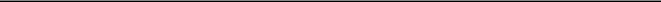 (000 omitted, except per share data)	2014	2013	$ Change	% Change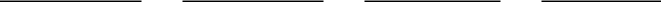 Common shares treated as outstanding for income per share calculations:Weighted-average outstanding common sharesWeighted-average outstanding and potentially dilutive common sharesChange is greater than +/- 100 percentVIAD CORP ANDSUBSIDIARIESTABLE ONE - NOTESTO QUARTERLYRESULTS(UNAUDITED)Corporate Activities — The increase in corporate activities expense for the three months ended March 31, 2014 was primarily due to the timing of certain legal, consulting and other expenses.Restructuring Charges — During the three months ended March 31, 2014 and 2013, Viad recorded net restructuring charges of $211,000 ($107,000 after-tax) and $720,000 ($539,000 after-tax), respectively. The charges primarily related to the elimination of certain positions in the Marketing & Events Group.Income Taxes — During the three months ended March 31, 2014, Viad reversed a portion of its valuation allowance related to foreign tax credit carryforwards and recorded certain other adjustments related to deferred taxes.Income from Discontinued Operations — On December 31, 2013, Glacier Park's concession contract with the Park Service to operate lodging, tour and transportation and other hospitality services for Glacier National Park expired. Upon completion of the contract term, Viad received cash payments in January 2014 totaling $25.0 million for the Company's possessory interest. This resulted in a pre-tax gain of $21.5 million and an after-tax gain of $15.2 million which was recorded as income from discontinued operations. In addition, 2013 results related to the operations of Glacier Park's concession contract business have been reclassified as discontinued operations. Table Three presents the 'As Previously Reported' and an 'As Revised' format of operations of the Company.Income per Common Share — Following is a reconciliation of net income attributable to Viad to net income allocated to Viad common shareholders:VIAD CORP AND SUBSIDIARIESTABLE TWO - INCOME BEFORE OTHER ITEMS,ADJUSTED EBITDA AND FREE CASH FLOW(UNAUDITED)Change is greater than +/- 100 percentIncome before other items, Adjusted EBITDA and Free Cash Flow are supplemental to results presented under accounting principles generally accepted in the United States of America ("GAAP") and may not be comparable to similarly titled measures presented by other companies. These non-GAAP measures are used by management to facilitate period-to-period comparisons and analysis of Viad's operating performance and liquidity. Management believes these non-GAAP measures are useful to investors in trending, analyzing and benchmarking the performance and value of Viad's business. These non-GAAP measures should be considered in addition to, but not as a substitute for, other similar measures reported in accordance with GAAP.VIAD CORP AND SUBSIDIARIESTABLE THREE - QUARTERLY AND FULL YEAR RESULTS(UNAUDITED)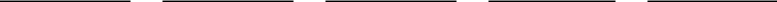 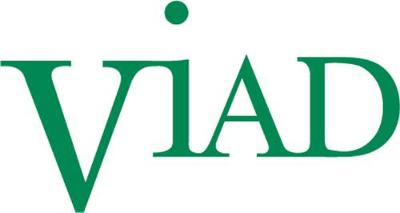 Logo - http://photos.prnewswire.com/prnh/20111011/LA84399LOGODelaware001-1101536-1169950(State or other jurisdiction(Commission(IRS Employerof incorporation)File Number)Identification No.)1850 North Central Avenue, Suite 1900, Phoenix, Arizona1850 North Central Avenue, Suite 1900, Phoenix, Arizona85004-4565(Address of principal executive offices)(Zip Code)First QuarterFirst Quarter($ in millions)20142013ChangeChangeRevenue:Marketing & Events Group:U.S.$ 221.4$ 218.3$ 3.11.4%International58.760.0(1.3)-2.2%Intersegment eliminations(2.3)(1.6)(0.7)-40.7%Total277.8276.81.10.4%Travel & Recreation Group7.88.4(0.6)-6.9%Total$285.6$285.2$ 0.50.2%Segment operating income (loss):Marketing & Events Group:U.S.$15.9$14.1$ 1.712.3%International2.34.4(2.1)-47.2%Total18.218.5(0.3)-1.8%Travel & Recreation Group(4.8)(4.9)0.12.1%Total$13.4$ 13.6$ (0.2)-1.7%Operating margins:Marketing & Events Group6.5%6.7%(20)bpsTravel & Recreation Group-61.5%-58.5%(300)bpsTotal4.7%4.8%(10)bps($ in millions)Group RevenueGroup RevenueGroup Operating IncomeGroup Operating IncomeGroup Operating IncomeGroup Operating Income2014 Guidance2014 Guidance2014 Guidance2014 Guidance2014 Guidance2014 Guidance2013Low EndHigh EndHigh EndHigh End2013Low EndHigh EndHigh EndMarketing & Events Group$219.8$219.8$211to$221$8.2$8.0to$11.0Travel & Recreation Group$26.4$26to$30$3.3$3.0to$4.5Contacts:Joe DiazCarrie LongLytham PartnersViad Corp(602) 889-9660(602) 207-2681diaz@lythampartners.comIR@viad.comRevenues$285,641$285,159$4820.2%Segment operating income$13,361$13,595$(234)-1.7%Corporate activities (Note A)(2,039)(806)(1,233)**Restructuring charges (Note B)(211)(720)50970.7%Net interest expense(233)(158)(75)-47.5%Income from continuing operations before Income taxes10,87811,911(1,033)-8.7%Income taxes (Note C)(1,697)(3,636)1,93953.3%Income from continuing operations9,1818,27590610.9%Income (loss) from discontinued operations (Note D)15,238(485)15,723**Net income24,4197,79016,629**Net (income) loss attributable to noncontrolling interest(2,537)275(2,812)**Net income attributable to Viad$21,882$8,065$13,817**Amounts Attributable to Viad Common Stockholders:Income from continuing operations$9,312$8,453$85910.2%Income (loss) from discontinued operations12,570(388)12,958**Net income$21,882$8,065$13,817**Diluted income per common share (Note E):Income from continuing operations attributable to Viad common shareholders$0.46$0.42$0.049.5%Income (loss) from discontinued operations attributable to Viad common shareholders0.62(0.02)0.64**Net income attributable to Viad common shareholders$1.08$0.40$0.68**Basic income per common share (Note E):Income from continuing operations attributable to Viad common shareholders$0.46$0.42$0.049.5%Income (loss) from discontinued operations attributable to Viad common shareholders0.62(0.02)0.64**Net income attributable to Viad common shareholders$1.08$0.40$0.68**19,94919,7901590.8%20,33020,1931370.7%Three months ended March 31,Three months ended March 31,Three months ended March 31,Three months ended March 31,Three months ended March 31,Three months ended March 31,(000 omitted, except per share data)20142013$ChangeChange% ChangeNet income attributable to Viad$21,882$8,065$13,817**Less: Allocation to nonvested shares(424)(198)(226)**Net income allocated to Viad common shareholders$21,458$7,867$13,591**Weighted-average outstanding common shares19,94919,7901590.8%Basic income per common share attributable to Viad common shareholders$1.08$0.40$0.68**Three months ended March 31,Three months ended March 31,Three months ended March 31,Three months ended March 31,Three months ended March 31,Three months ended March 31,(000 omitted)20142013$ChangeChange% ChangeIncome before other items (Note A):Income from continuing operations attributable to Viad$9,312$8,453$85910.2%Restructuring charges, net of tax107539(432)80.1%Favorable tax matters(2,034)-(2,034)**Income before other items$7,385$8,992$(1,607)-17.9%(per diluted share)Income before other items:Income from continuing operations attributable to Viad$0.46$0.42$0.049.5%Restructuring charges, net of tax-0.02(0.02)**Favorable tax matters(0.10)-(0.10)**Income before other items$0.36$0.44$(0.08)-18.2%Three months ended March 31,Three months ended March 31,Three months ended March 31,Three months ended March 31,Three months ended March 31,Three months ended March 31,(000 omitted)20142013$ChangeChange% ChangeAdjusted EBITDA (Note A):Net income attributable to Viad$21,882$8,065$13,817**(Income) loss from discontinued operations(12,570)388(12,958)**Interest expense33130031-10.3%Income taxes1,7813,695(1,914)51.8%Depreciation and amortization6,7266,778(52)0.8%Adjusted EBITDA$18,150$19,226$(1,076)-5.6%Three months ended March 31,Three months ended March 31,Three months ended March 31,Three months ended March 31,Three months ended March 31,Three months ended March 31,(000 omitted)20142013$ChangeChange% ChangeFree Cash Flow (Outflow) (Note A):Net cash provided by (used in) operating activities$25,170$(5,575)$30,745**Capital expenditures(5,516)(8,320)2,80433.7%Free cash flow (outflow)$19,654$(13,895)$33,549**(000 omitted, except per share data)Q1 2013Q1 2013Q1 2013Q2 2013Q2 2013Q2 2013Q3 2013Q3 2013Q3 2013Q4 2013Q4 2013Q4 2013FY 2013FY 2013As Revised:Revenue:Marketing & Events Group$276,761$219,813$156,486$191,844$844,904Travel & Recreation Group8,39826,36763,6819,997108,443Total$285,159$246,180$220,167$201,841$953,347Segment operating income (loss):Marketing & Events Group$18,507$8,189$(7,904)$1,300$20,092Travel & Recreation Group(4,912)3,26626,627(3,162)21,819Total13,59511,45518,723(1,862)41,911Corporate activities(806)(1,167)(2,034)(2,748)(6,755)Restructuring charges(720)(773)(639)(1,661)(3,793)Impairment charges--(3,049)-(3,049)Net interest expense(158)(186)(164)(176)(684)Income (loss) from continuing operations before income taxes11,9119,32912,837(6,447)27,630Income taxes(3,636)(2,940)(3,567)1,833(8,310)Income (loss) from continuing operations8,2756,3899,270(4,614)19,320Income (loss) from discontinued operations(485)(329)3,478(298)2,366Net income (loss)7,7906,06012,748(4,912)21,686Net loss (income) attributable to noncontrolling interest275193(893)294(131)Net income (loss) attributable to Viad$8,065$6,253$11,855$(4,618)$21,555Income (loss) before other items (per diluted share):Income (loss) from continuing operations attributable to Viad$0.42$0.32$0.44$(0.22)$0.96Impairment charges, net of tax--0.07-0.07Restructuring charges, net of tax0.020.030.020.060.13Favorable tax matters---(0.02)(0.02)Income (loss) before other items$0.44$0.35$0.53$(0.18)$1.14As Previously Reported:Revenue:Marketing & Events Group$276,761$219,813$156,486$191,844$844,904Travel & Recreation Group8,40229,50179,9879,998127,888Total$285,163$249,314$236,473$201,842$972,792Segment operating income (loss):Marketing & Events Group$18,507$8,189$(7,904)$1,300$20,092Travel & Recreation Group(5,680)2,69232,528(3,741)25,799Total12,82710,88124,624(2,441)45,891Corporate activities(806)(1,167)(2,034)(2,748)(6,755)Restructuring charges(720)(773)(714)(1,684)(3,891)Impairment charges--(5,413)-(5,413)Net interest expense(158)(186)(164)(176)(684)Income (loss) from continuing operations before income taxes11,1438,75516,299(7,049)29,148Income taxes(3,353)(2,695)(4,557)2,015(8,590)Income (loss) from continuing operations7,7906,06011,742(5,034)20,558Income (loss) from discontinued operations--1,0061221,128Net income (loss)7,7906,06012,748(4,912)21,686Net loss (income) attributable to noncontrolling interest275193(893)294(131)Net income (loss) attributable to Viad$8,065$6,253$11,855$(4,618)$21,555Income (loss) before other items (per diluted share):Income (loss) from continuing operations attributable to Viad$0.40$0.31$0.53$(0.24)$1.01Impairment charges, net of tax--0.14-0.14Restructuring charges, net of tax0.020.020.020.060.13Favorable tax matters---(0.02)(0.02)Income (loss) before other items$0.42$0.33$0.69$(0.20)$1.26